Всероссийские проверочные работы в ОО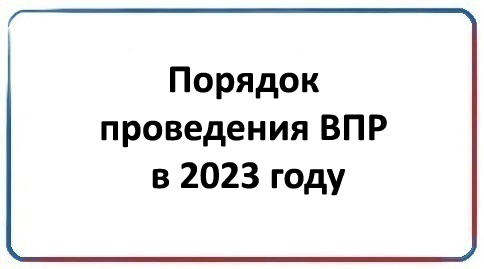 